03/01/2023Objectif : remplir le formulaire « DEMANDE DE DEVIS »Source d’acquisition de trafic : Facebook Poster la publication : Le post a atteint 10000 personnes, Portée, Couverture, Reach2-Nombre de vues : 15000 : IMPRESSIONS CTR : Clic trough Rate : Taux de clicks = Total des clics/ Total des impressions 750 clics/ 15000 impressions = 5%Taux d’engagement= Total des engagements / Portée du post750 clics= 750 VISITEURS Taux de conversion = total des conversions/ total des visiteurs75 forms remplis / 750 visiteurs = 10%CAC : Cout acquisition des clients Cout : 500 DT CAC = 500 DT / 75 FORMS = 6, 6 DTMéthode facturation :CPC = Cout par clicks = Cout de la campagne / Total des clicks générés par la campagne = 500 DT / 750 clicks = 0,666 DT CPM = Cout par mille impressions =Cout de la campagne / total des impressions x 1000 = 500 DT / 15000 impression x 1000 = 33,33 DT CPV =Cout par vue Les avantages et les inconvénients Infrastructure technologique	----Les étapes d’un Projet SEO : Audit https://pagespeed.web.dev/?hl=frhttps://www.screamingfrog.co.uk Faire une liste de mots clésHotel Tunis  12 Mhotel tunis centre villle 4 etoiles 3 Mhttps://ads.google.com/aw/keywordplannerDispatcher le contenu sur le site web Rédactio de contenu Optimisation technique Gestion des instructionsBacklinksSeo localRich snippet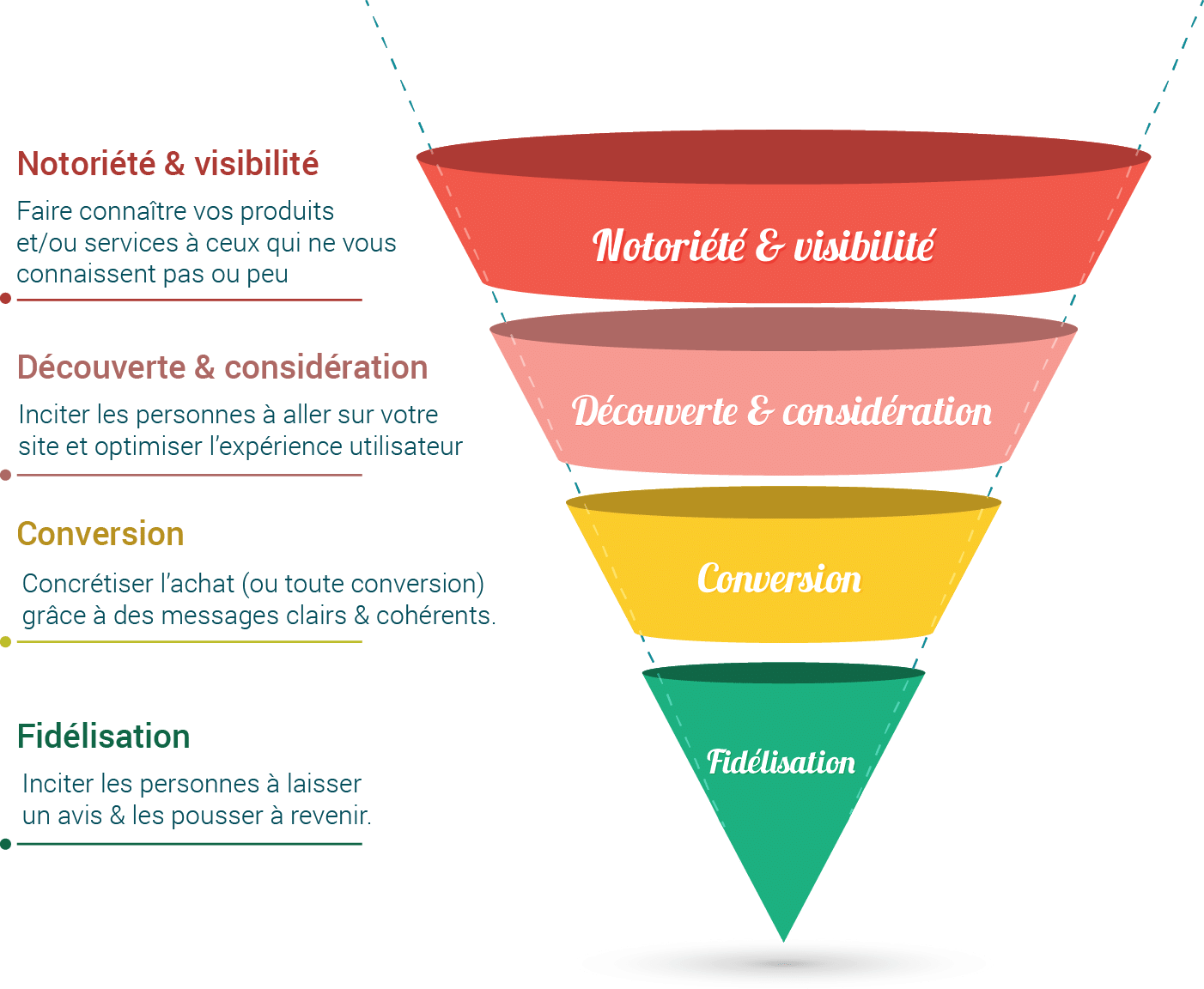 TOF : Top of the funnel MOF : middle of the funnel BOF: Bottom of the funnel Site prêtCMS open source Dev spécifique Cout 531Cout maintenance 531sécurité52,54,5flexibilité13,55Volume de recherche Volume de recherche ConcurrenceConcurrenceconversionconversionNotoriétéRechercheComparaisonPrise de contactConversion fidélisationambassadeurGoogle Site web facebookGoogle my businessLinkedin displayyoutubeYoutube adsblogEmailmessengerwhatsapptelephoneinstagram